от 23.07.2020  № 702О признании утратившими силу муниципальных правовых актов ВолгоградаРуководствуясь статьями 7, 39 Устава города-героя Волгограда, администрация ВолгоградаПОСТАНОВЛЯЕТ:1. Признать утратившими силу постановления администрации Волгограда:1.1. От 08 августа 2014 г. № 962 «О проведении проверки готовности теплоснабжающих, теплосетевых организаций и потребителей тепловой 
энергии городского округа город-герой Волгоград к отопительному периоду 2014–2015 годов».1.2. От 20 августа 2014 г. № 1031 «О внесении изменений в постановление администрации Волгограда от 08 августа 2014 г. № 962 «О проведении проверки готовности теплоснабжающих, теплосетевых организаций и потребителей тепловой энергии городского округа город-герой Волгоград к отопительному периоду 2014–2015 годов».1.3. От 03 июля 2015 г. № 937 «О проведении проверки готовности теплоснабжающих, теплосетевых организаций и потребителей тепловой 
энергии городского округа город-герой Волгоград к отопительному периоду 2015–2016 годов».1.4. От 06 марта 2017 г. № 273 «Об утверждении Порядка предоставления, рассмотрения и оценки предложений заинтересованных лиц для включения дворовых территорий многоквартирных домов в муниципальную программу формирования современной городской среды на 2017 год».1.5. От 06 марта 2017 г. № 274 «Об утверждении Порядка представления, рассмотрения и оценки предложений граждан и организаций для включения общественных территорий, подлежащих благоустройству в 2017 году, 
в муниципальную программу формирования современной городской среды 
на 2017 год».1.6. От 06 июня 2017 г. № 883 «О проведении проверки готовности теплоснабжающих, теплосетевых организаций и потребителей тепловой 
энергии городского округа город-герой Волгоград к отопительному периоду 2017–2018 годов».1.7. От 30 июня 2017 г. № 1051 «Об утверждении графика проведения инвентаризации дворовых и общественных территорий в границах городского округа Волгоград, создании комиссий по инвентаризации дворовых и общественных территорий в администрациях районов Волгограда».1.8. От 13 июня 2018 г. № 727 «О проведении проверки готовности теплоснабжающих, теплосетевых организаций и потребителей тепловой 
энергии городского округа город-герой Волгоград к отопительному периоду 2018–2019 годов».1.9. От 24 июля 2018 г. № 971 «О внесении изменения в постановление администрации Волгограда от 13 июня 2018 г. № 727 «О проведении проверки готовности теплоснабжающих, теплосетевых организаций и потребителей тепловой энергии городского округа город-герой Волгоград к отопительному периоду 2018–2019 годов».1.10. От 01 июля 2019 г. № 723 «О проведении проверки готовности теплоснабжающих, теплосетевых организаций и потребителей тепловой 
энергии городского округа город-герой Волгоград к отопительному периоду 2019–2020 годов».2. Настоящее постановление вступает в силу со дня его официального опубликования.Глава Волгограда                                                                                    В.В.Лихачев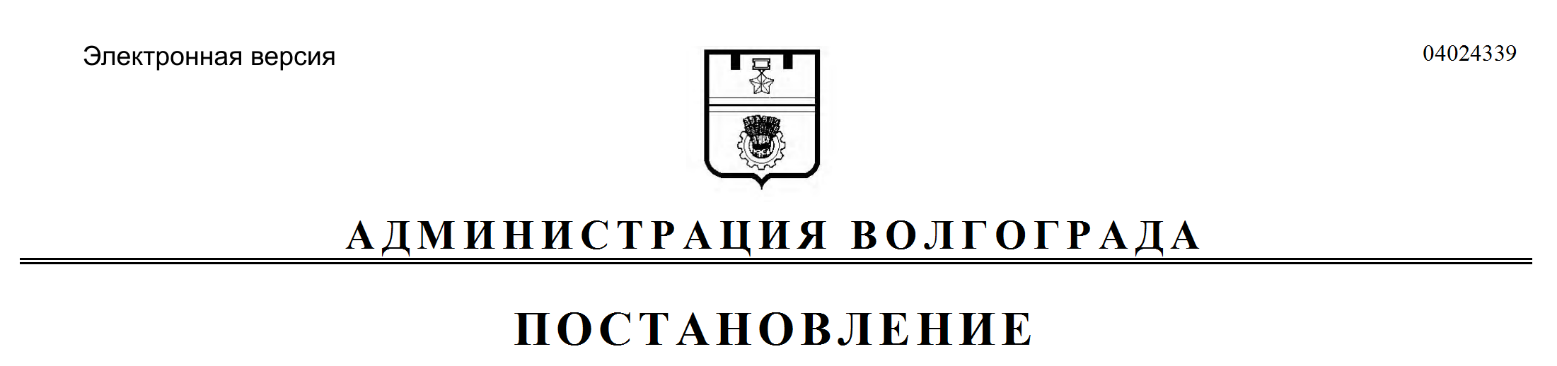 